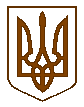 Баришівська  селищна  рада                                                                                                                                Баришівського  районуКиївської  областіVII скликанняР І Ш Е Н Н Я12.10. 2020                                                                                       № 1540-33-07 Про затвердження актів приймання – передачі  рухомого та  нерухомого майна із спільної власності територіальних громад сіл, селища Баришівського району у комунальну власність Баришівської селищної ради  комунального некомерційного підприємства «Центр первинної медико – санітарної допомоги» Баришівської селищної ради          Керуючись статтею 142 Конституції України, статтями 1,16,  статтею 26, статтею 59,  частиною 4 та 5 статті 60 Закону України «Про місцеве самоврядування в Україні», статтею 10, пунктом 7 Розділу  ІV «Прикінцеві положення» Закону України «Про добровільне об’єднання територіальних громад», пункту 39 Розділу ІV «Прикінцевих та перехідних положень Бюджетного Кодексу України, Закону України «Про передачу об’єктів права державної та комунальної власності», враховуючи  рішення селищної ради від 22.09.2020 року № 1459-32-07 «Про безоплатне прийняття із спільної власності територіальних громад сіл, селища Баришівського району у комунальну власність Баришівської селищної ради Комунального некомерційного підприємства «Центр первинної медико – санітарної допомоги» Баришівської районної ради Київської області, рухомого та нерухомого майна, закріпленого за ним», рішення районної ради від 08.10.2020р. № 1073-58-07 «Про затвердження Актів з приймання-передачі Комунального некомерційного підприємства «Центр первинної медико-санітарної допомоги» Баришівської районної ради Київської області та рухомого і нерухомого майна, закріпленого за ним із спільної власності територіальних громад сіл, селища Баришівського району у комунальну власність Баришівської селищної ради»,    селищна  рада  в и р і ш и л а:1.Затвердити акти приймання – передачі рухомого та нерухомого майна  Комунального некомерційного підприємства «Центр первинної медико – санітарної допомоги» Баришівської районної  ради із спільної власності територіальних громад сіл, селища Баришівського району у комунальну власність Баришівської селищної ради, в оперативне управління та на баланс Комунального некомерційного підприємства «Центр первинної медико – санітарної допомоги» Баришівської селищної  ради (додається).2. Контроль за виконанням цього рішення покласти на постійну комісію селищної ради з питань комунальної власності, житлово-комунального господарства, благоустрою, будівництва, архітектури та енергозбереження.Селищний голова                                                                 Олександр ВАРЕНІЧЕНКО